One of the most famous 100-metre sprints of all time took place in New York in June of 1991. The winner, Leroy Burrell, set the world record for the distance in 9.90 seconds . . . but he was actually slower than the runner-up.Even though Burrell crossed the finish line first, close analysis of the race revealed that Carl Lewis had been faster over the distance.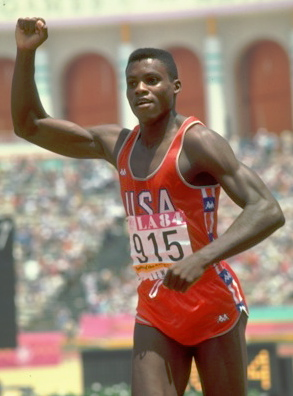 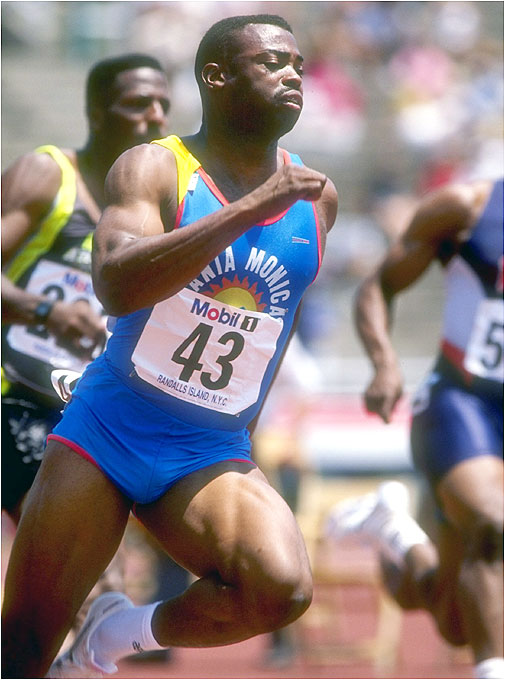 